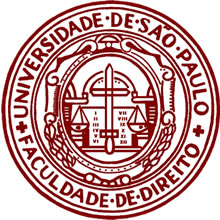 UNIVERSIDADE DE SÃO PAULOFaculdade de DireitoTeoria Geral do Estado IPrograma 1º SEMESTRE 2020Período DiurnoTurmas 11 e 12Professor Responsável:Profa. Associada Nina RanieriAVALIAÇÃO DO CURSOI - RESENHA CRÍTICAConsiste em elaboração de resenha informativa e interpretativa  de capítulo da(s) obra(s) selecionada(s),  designado ao grupo. Seu objetivo é treinar para a compreensão e interpretação crítica de textos e auxiliar no desenvolvimento de raciocínio lógico, além de fornecer elementos para o trabalho a ser desenvolvido nos seminários. Supõe os seguintes passos preliminares:Análise textual – preparação do texto. Exige leitura atenta, levantamento de esclarecimentos relativos ao autor, a vocabulário específico, fatos, doutrinas e autores citados.  Resulta na esquematização do texto, evidenciando sua estrutura redacional.Análise temática – compreensão do texto. Exige a determinação do tema, das ideias centrais e secundárias.  Resulta na esquematização da estrutura de ideias do texto, evidenciando sua estrutura lógica. Análise interpretativa – interpretação do texto. Exige que se situe o texto na vida e obra do autor; que sejam explicitados os pressupostos filosóficos do autor que justifiquem suas posturas teóricas; a aproximação das ideias do autor a outras ideias relacionadas à mesma temática.   Problematização – discussão do texto. Levantar questões explícitas ou implícitas no texto.Da resenha deverá constar a análise temática, a análise interpretativa e a problematização. A avaliação da resenha levará em conta:coerência interna da argumentação,validade dos argumentos empregados,criatividade na formulação dos problemas e críticas, profundidade de análise do tema,a qualidade do conteúdo extra abordado (caso houver), alcance de suas conclusões e consequencias, a clareza e organização da redação.Estrutura da resenha: A resenha deve ter no mínimo de 3.000 e no máximo de 4.500 palavras) e ser redigida com fonte Times New Roman 12, espaçamento 1,5 e margem normal (Inf. e Sup.: 2,5 cm, Dir. e Esq.: 3,0 cm). Referências a outras obras, artigos acadêmicos, peças jornalísticas, imagens, obras de arte, entre outros materiais empregados no trabalho, devem ser devidamente sobressaltados em notas de rodapé e, ao final da resenha, em seção destacada para as “Referências Bibliográficas”.Submissão dos trabalhos: as resenhas deverão ser submetidas em versão digital (PDF), por meio do Moodle, em link especificamente destinado para esse fim. Identificação dos trabalhos: é IMPRESCINDÍVEL, para a atribuição de nota, informar todos os Nomes Completos e os Números USP dos integrantes do grupo.Prazo para entrega: até às 23h59 do dia anterior ao do seminário, conforme datas abaixo elencadas.